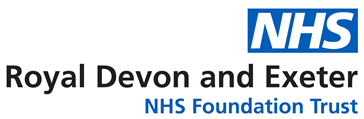 JOB DETAILS JOB DETAILS Job Title Specialist Healthcare Scientist-MPE  (Diagnostic Radiology & Radiation Protection)Reports to Lead Diagnostic Radiology PhysicsBand 8aDepartment/Directorate Medical Physics Department / Specialist Services DivisionJOB PURPOSE JOB PURPOSE Provide highly specialised advice to maintain and enhance the diagnostic radiology and radiation protection services to both NHS and commercial customersSupervise and/or train staff/students/trainees on the safe delivery of services  Provide highly specialised advice to maintain and enhance the diagnostic radiology and radiation protection services to both NHS and commercial customersSupervise and/or train staff/students/trainees on the safe delivery of services  KEY WORKING RELATIONSHIPS Scientific support is provided to within Royal Devon University Healthcare NHS FT (Eastern, Northern and Community services) and to commercial customers. Private customers are mainly in the dental and veterinary sectors but also include providers of diagnostic medical services. Clinical & Radiation Physics support radiology services across North and East Devon , with approximately 200 x-ray and associated imaging systems, including x-ray, CT, Nuclear Medicine.  The key working relationships of the post holder are: Clinicians, Radiographers, commercial customers (managers and clinical staff), Clinical Scientists, Clinical Technologists, Managers, other Trust staff, Equipment manufacturersScientific support is provided to within Royal Devon University Healthcare NHS FT (Eastern, Northern and Community services) and to commercial customers. Private customers are mainly in the dental and veterinary sectors but also include providers of diagnostic medical services. Clinical & Radiation Physics support radiology services across North and East Devon , with approximately 200 x-ray and associated imaging systems, including x-ray, CT, Nuclear Medicine.  The key working relationships of the post holder are: Clinicians, Radiographers, commercial customers (managers and clinical staff), Clinical Scientists, Clinical Technologists, Managers, other Trust staff, Equipment manufacturersORGANISATIONAL CHART ORGANISATIONAL CHART 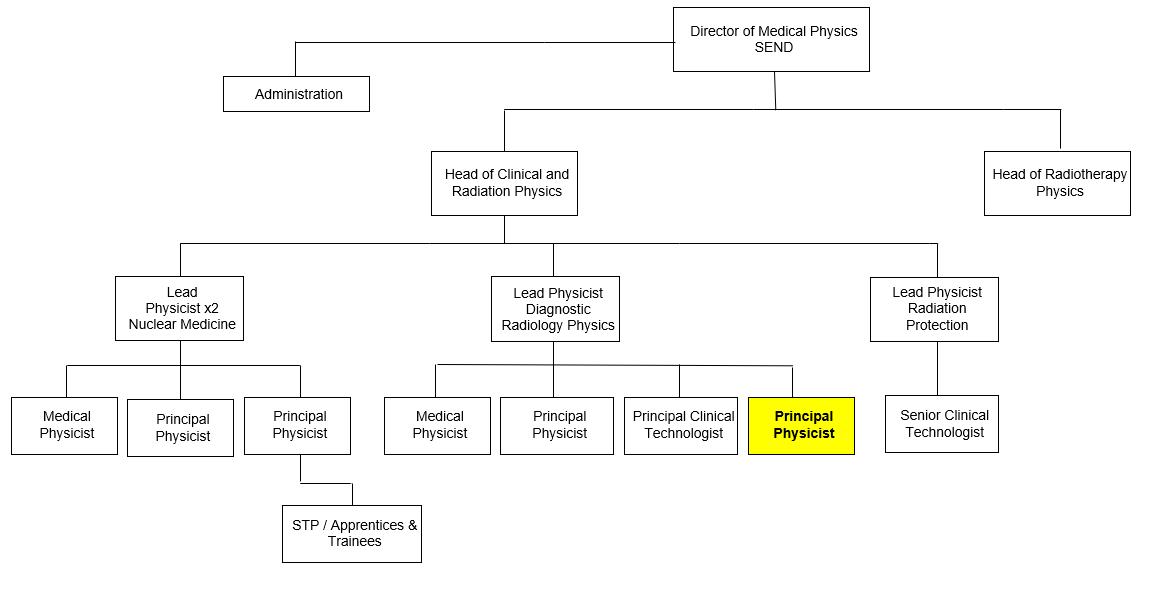 KEY RESULT AREAS/PRINCIPAL DUTIES AND RESPONSIBILITIES KEY RESULT AREAS/PRINCIPAL DUTIES AND RESPONSIBILITIES Diagnostic Radiology / Radiation Protection:Qualifications, Training and Experience Relevant registration  : HCPC Clinical Scientist / Register of Clinical Technologists  MSc. and/or PhD. in Physics or engineering, or equivalent experience.Medical Physics Expert (MPE) registration.Act as a Medical Physics Expert (MPE) for patients in diagnostic radiology as required and defined by the Ionising Radiation (Medical Exposures) Regulations.Assist the Trust RPA / Head of Medical Physics in resolving any radiological incidents that may occur and which may be reportable to the HSE or other bodies.Work across SEND sites as requiredDeputise for the lead MPE in general x-ray and dental x-ray. Plan, propose and undertake CPD, as required by the HCPC so that professional competency is maintained and developed, and the future requirements of the service are met.Attend suitable seminars and courses as part of training and personal development to keep abreast of the latest scientific and technical developments and their application.The post holder is required to be up to date with current legal requirements and national guidance relating to ionising radiationsDiagnostic Radiology / Radiation Protection:Qualifications, Training and Experience Relevant registration  : HCPC Clinical Scientist / Register of Clinical Technologists  MSc. and/or PhD. in Physics or engineering, or equivalent experience.Medical Physics Expert (MPE) registration.Act as a Medical Physics Expert (MPE) for patients in diagnostic radiology as required and defined by the Ionising Radiation (Medical Exposures) Regulations.Assist the Trust RPA / Head of Medical Physics in resolving any radiological incidents that may occur and which may be reportable to the HSE or other bodies.Work across SEND sites as requiredDeputise for the lead MPE in general x-ray and dental x-ray. Plan, propose and undertake CPD, as required by the HCPC so that professional competency is maintained and developed, and the future requirements of the service are met.Attend suitable seminars and courses as part of training and personal development to keep abreast of the latest scientific and technical developments and their application.The post holder is required to be up to date with current legal requirements and national guidance relating to ionising radiationsCOMMUNICATION/RELATIONSHIP SKILLS COMMUNICATION/RELATIONSHIP SKILLS Communicate specialist radiation protection advice to managers, staff and customers regarding patients undergoing medical exposure to ensure exposure of patients and their carers is optimised and so that the risk of accidental exposure to radiation may be minimised in accordance with IRMER17.  In liaison with the RPA give advice to radiological safety of staff and members of the public who are or may be affected by work utilising ionising radiations. Recognise and overcome barriers to understanding specialist radiation protection information may require consideration of the occasional emotive nature of the subject.Communicate the results of R&D and other developments at meetings, conferences and in peer reviewed scientific literature, collaborating with colleagues beyond the local department where appropriate.Communicate and interpret complex radiation protection advice to concerning medical exposure of patient undergoing diagnosis in order  that the requirements of statutory legislation are complied with.Communicate specialist radiation protection advice to managers, staff and customers regarding patients undergoing medical exposure to ensure exposure of patients and their carers is optimised and so that the risk of accidental exposure to radiation may be minimised in accordance with IRMER17.  In liaison with the RPA give advice to radiological safety of staff and members of the public who are or may be affected by work utilising ionising radiations. Recognise and overcome barriers to understanding specialist radiation protection information may require consideration of the occasional emotive nature of the subject.Communicate the results of R&D and other developments at meetings, conferences and in peer reviewed scientific literature, collaborating with colleagues beyond the local department where appropriate.Communicate and interpret complex radiation protection advice to concerning medical exposure of patient undergoing diagnosis in order  that the requirements of statutory legislation are complied with.ANALYTICAL/JUDGEMENTAL SKILLSANALYTICAL/JUDGEMENTAL SKILLSLiaise with clinical staff, resolving problems with the procedures, including those arising with anxious staff, patients or carers.Create risk assessments as required under IRR17 for areas utilising ionising radiations to inform necessary control measures in order that staff and public doses are restricted as low as reasonably practicable. Advises commercial customers on the precautions required, and appropriate steps required to achieve compliance in accordance with regulatory requirements.Analyse complex clinical and technical requirements making judgements in order that medical exposures are optimised within technical, clinical and resource limitationsDesign protocols for equipment surveillance to ensure highly complex clinical equipment is subject to appropriate assessment to inform safe and effective clinical use. This will involve both standard and novel methodologies. Perform equipment surveillance tests, including necessary calculations and checks and authorise fitness of equipment for clinical use.  Apply principles of radiological safety, including application of dose constraints and optimising in all aspects of work including public and staff exposures as well as medical exposures on patients. Perform calculations to estimate doses to patients for derivation and review of diagnostic reference levels and estimates of dose and risk associated with accidental and unintended exposures.Liaise with clinical staff, resolving problems with the procedures, including those arising with anxious staff, patients or carers.Create risk assessments as required under IRR17 for areas utilising ionising radiations to inform necessary control measures in order that staff and public doses are restricted as low as reasonably practicable. Advises commercial customers on the precautions required, and appropriate steps required to achieve compliance in accordance with regulatory requirements.Analyse complex clinical and technical requirements making judgements in order that medical exposures are optimised within technical, clinical and resource limitationsDesign protocols for equipment surveillance to ensure highly complex clinical equipment is subject to appropriate assessment to inform safe and effective clinical use. This will involve both standard and novel methodologies. Perform equipment surveillance tests, including necessary calculations and checks and authorise fitness of equipment for clinical use.  Apply principles of radiological safety, including application of dose constraints and optimising in all aspects of work including public and staff exposures as well as medical exposures on patients. Perform calculations to estimate doses to patients for derivation and review of diagnostic reference levels and estimates of dose and risk associated with accidental and unintended exposures.PLANNING/ORGANISATIONAL SKILLSPLANNING/ORGANISATIONAL SKILLSParticipate in the evaluation and procurement process for new equipment and participate in their installation, acceptance testing and commissioning so that the service is the best obtainable within budgetary constraints.Coordinate with the Lead Scientists in diagnostic radiology and radiation safety to support the effective and safe delivery of services.Coordinate with the Lead Scientist for radiation safety to maintain and support the radiation dosimetry services ensuring equipment is calibrated in accordance with relevant standards. Participate in the evaluation and procurement process for new equipment and participate in their installation, acceptance testing and commissioning so that the service is the best obtainable within budgetary constraints.Coordinate with the Lead Scientists in diagnostic radiology and radiation safety to support the effective and safe delivery of services.Coordinate with the Lead Scientist for radiation safety to maintain and support the radiation dosimetry services ensuring equipment is calibrated in accordance with relevant standards. PHYSICAL SKILLS PHYSICAL SKILLS Highly-developed physical skills are required, to carry out testing procedures and scientific measurements where a high degree of precision and accuracy is essential.Perform minute adjustments to medical equipment or instrumentation. Execute and coordinate equipment-based clinical measurements.Perform analysis of complex pieces of information and take prompt action as required to maintain safe and effective clinical operations.Advanced keyboard skillsHighly-developed physical skills are required, to carry out testing procedures and scientific measurements where a high degree of precision and accuracy is essential.Perform minute adjustments to medical equipment or instrumentation. Execute and coordinate equipment-based clinical measurements.Perform analysis of complex pieces of information and take prompt action as required to maintain safe and effective clinical operations.Advanced keyboard skillsPATIENT/CLIENT CARE PATIENT/CLIENT CARE Plan, perform and supervise the tasks involved in the services provided to commercial customers.Carry out dose estimates for medical exposures in diagnostic radiology and issue appropriate advice for complex situations which require special attention as required by IRMER17.Follow appropriate procedures for infection control when working on clinical equipment.Undertake radiation protection measurements, including contamination monitoring, to ensure radiation hazards are minimised for the patients, carers and hospital workers.Respond as required and provide expert advice in relation to incidents involving ionising radiations that may occur in the Trust, or other commercial and non-commercial customers premises. Design plan and deliver radiation protection services to commercial customers.  Plan, perform and supervise the tasks involved in the services provided to commercial customers.Carry out dose estimates for medical exposures in diagnostic radiology and issue appropriate advice for complex situations which require special attention as required by IRMER17.Follow appropriate procedures for infection control when working on clinical equipment.Undertake radiation protection measurements, including contamination monitoring, to ensure radiation hazards are minimised for the patients, carers and hospital workers.Respond as required and provide expert advice in relation to incidents involving ionising radiations that may occur in the Trust, or other commercial and non-commercial customers premises. Design plan and deliver radiation protection services to commercial customers.  POLICY/SERVICE DEVELOPMENT POLICY/SERVICE DEVELOPMENT Provide radiation protection advice for patients and hospital staffPlan, organise and deliver radiation safety training to meet service needs and contractual commitments. Ensure work with ionising radiation is in line with the relevant radiation risk assessment and Local Rules and has undergone appropriate notification/registration/consent with HSE. Interpret national and international guidance and implement protocols to keep services in line with recommended practice.Perform radiation safety inspections and audits of ionising radiation facilities and radiation safety policies and procedures.Advise on compliance with IRR, IR(ME)R and other relevant legislation.Assist the Trust RPA / Lead scientist for radiation safety in investigating any radiological incidents that may occur and which may be reportable to the HSE or other bodies.Report when required to the Radiation Safety Group on IR(ME)R and IRR.Provide estimates of patient doses from medical exposures by means of manual calculations, software based methods and physical measurements.Undertake quality control measurements on equipment used for medical exposure and the calibration of the relevant test and measurement equipment. Identify and take appropriate action where any activity involving ionising radiations is not carried out within Statutory Regulations, Approved Codes of Practice and local Safety rules, particularly IRR and IR(ME)R.Provide radiation protection advice for patients and hospital staffPlan, organise and deliver radiation safety training to meet service needs and contractual commitments. Ensure work with ionising radiation is in line with the relevant radiation risk assessment and Local Rules and has undergone appropriate notification/registration/consent with HSE. Interpret national and international guidance and implement protocols to keep services in line with recommended practice.Perform radiation safety inspections and audits of ionising radiation facilities and radiation safety policies and procedures.Advise on compliance with IRR, IR(ME)R and other relevant legislation.Assist the Trust RPA / Lead scientist for radiation safety in investigating any radiological incidents that may occur and which may be reportable to the HSE or other bodies.Report when required to the Radiation Safety Group on IR(ME)R and IRR.Provide estimates of patient doses from medical exposures by means of manual calculations, software based methods and physical measurements.Undertake quality control measurements on equipment used for medical exposure and the calibration of the relevant test and measurement equipment. Identify and take appropriate action where any activity involving ionising radiations is not carried out within Statutory Regulations, Approved Codes of Practice and local Safety rules, particularly IRR and IR(ME)R.FINANCIAL/PHYSICAL RESOURCES FINANCIAL/PHYSICAL RESOURCES Oversee the installation, validation and commissioning of new hardware and software, including introducing new software upgrades into clinical use.In coordination with the Lead Scientists for Diagnostic Radiology and Head of Clinical & Radiation Physics produce and review the annual Clinical & Radiation Safety budget. Review SLA and costs for commercial service. Prepare and send invoices for services provided . Oversee the installation, validation and commissioning of new hardware and software, including introducing new software upgrades into clinical use.In coordination with the Lead Scientists for Diagnostic Radiology and Head of Clinical & Radiation Physics produce and review the annual Clinical & Radiation Safety budget. Review SLA and costs for commercial service. Prepare and send invoices for services provided . HUMAN RESOURCES HUMAN RESOURCES Communicate with clinical staff, providing advice regarding the appropriate clinical use and optimisation of medical exposures.  Supervise the professional work of Clinical Scientists and other staff undertaken surveillance of radiological equipment.  Deliver specialist training to Clinical Scientists in radiation safety and imaging with ionising radiations when required as part of their post-registration development.Provide training to STP trainees in radiation safety and imaging with ionising radiations.Train other persons such as dentists, dental nurses, veterinary practitioners in practical aspects of radiation protection.Communicate with clinical staff, providing advice regarding the appropriate clinical use and optimisation of medical exposures.  Supervise the professional work of Clinical Scientists and other staff undertaken surveillance of radiological equipment.  Deliver specialist training to Clinical Scientists in radiation safety and imaging with ionising radiations when required as part of their post-registration development.Provide training to STP trainees in radiation safety and imaging with ionising radiations.Train other persons such as dentists, dental nurses, veterinary practitioners in practical aspects of radiation protection.INFORMATION RESOURCES INFORMATION RESOURCES Maintain and enhance the QA database for radiological equipment Maintain and enhance the QA database for radiological equipment RESEARCH AND DEVELOPMENT RESEARCH AND DEVELOPMENT Undertake and participate in clinical and professional audit, so that professional and safety standards may be maintained. Audits may be organised on a local, regional and national basis.Implement nationally and locally agreed policies where they have a direct bearing on the service.Promote the implementation of novel protocols as required for equipment surveillance.Commission new radiological equipment and hand over for clinical use.Promote continuous innovations and developments within the service, in line with changing clinical practiceAssist in the planning of new or modified facilities for radiation equipment in relation to providing expert advice on equipment specification, radiation safety and radiation shielding requirements; and assess the adequacy of engineering controls and radiation safety arrangements prior to a facility’s introduction into clinical service.Propose and develop improvements and new methods for measurements and analysis to meet national standards and protocolsUndertake and participate in clinical and professional audit, so that professional and safety standards may be maintained. Audits may be organised on a local, regional and national basis.Implement nationally and locally agreed policies where they have a direct bearing on the service.Promote the implementation of novel protocols as required for equipment surveillance.Commission new radiological equipment and hand over for clinical use.Promote continuous innovations and developments within the service, in line with changing clinical practiceAssist in the planning of new or modified facilities for radiation equipment in relation to providing expert advice on equipment specification, radiation safety and radiation shielding requirements; and assess the adequacy of engineering controls and radiation safety arrangements prior to a facility’s introduction into clinical service.Propose and develop improvements and new methods for measurements and analysis to meet national standards and protocolsFREEDOM TO ACT FREEDOM TO ACT Undertake quality control measurements on radiation measurement equipment as required.Work autonomously under the direction of the Head of Clinical & Radiation Physics prioritising and managing own schedule.Act as a Medical Physics Expert (MPE) for diagnostic medical exposures using x-rays for identified modalities. Assess staff doses in a variety of complex situations. Use expert knowledge to determine relevant parameters, derive effective radiation doses and advise on risks and appropriate courses of action.Write procedures, work instructions and instructions for physics and other staff engaged in the provision of  services. Ensure processes are documented in accordance with the ISO9001 quality system, undertaking audits both as auditor and auditee, and initiating quality improvements.Act as MPE, act as an Operator under IR(ME)R for x-ray equipment . Coordinate programme of surveillance of radiological equipment. Advise as appropriate on clinical use of equipment. Produce routine and complex spreadsheets as required to deliver the service, including for surveillance of radiological equipment and patent dose estimation   Participate in the production and execution of quality assurance protocols required for surveillance of radiological equipment.  Undertake quality control measurements and other general activities on wide ranging radiological equipment when required. This may require working outside office hours but within the Agenda for Change working day envelopeUndertake quality control measurements on radiation measurement equipment as required.Work autonomously under the direction of the Head of Clinical & Radiation Physics prioritising and managing own schedule.Act as a Medical Physics Expert (MPE) for diagnostic medical exposures using x-rays for identified modalities. Assess staff doses in a variety of complex situations. Use expert knowledge to determine relevant parameters, derive effective radiation doses and advise on risks and appropriate courses of action.Write procedures, work instructions and instructions for physics and other staff engaged in the provision of  services. Ensure processes are documented in accordance with the ISO9001 quality system, undertaking audits both as auditor and auditee, and initiating quality improvements.Act as MPE, act as an Operator under IR(ME)R for x-ray equipment . Coordinate programme of surveillance of radiological equipment. Advise as appropriate on clinical use of equipment. Produce routine and complex spreadsheets as required to deliver the service, including for surveillance of radiological equipment and patent dose estimation   Participate in the production and execution of quality assurance protocols required for surveillance of radiological equipment.  Undertake quality control measurements and other general activities on wide ranging radiological equipment when required. This may require working outside office hours but within the Agenda for Change working day envelopeOTHER RESPONSIBILITIES OTHER RESPONSIBILITIES Physical Effort Plan, perform and execute commissioning of x-ray equipment . These activities require:Ability to stand for Long periods (hours) Manipulate (push) heavy pieces of equipment (assisted by trollies and tables on wheels) Lift heavy (<=15kg) test equipment (in accordance with relevant manual handling protocols)Ability to sit for long (hours) period of time in front of computer monitorsMental Effort Provide clinical advice under time pressure directly affecting medical exposure of patients .Advice on medical exposures making judgements under time pressure. Able to concentrate for prolonged periods (hours) .Able to extract relevant clinical information from complex datasets.Emotional EffortThe post-holder must be able to deal with unexpected situations involving emotional distress Working Conditions Ensure that all practices comply with Statutory Regulations, Approved Codes of Practice and local Safety rules, particularly IRR and IR(ME)R.Reduce as much as practicable possible his/her radiation exposure as well as the radiation exposure to patients , staff and members of the public to ionising radiationTo take part in regular performance appraisal.To undertake any training required in order to maintain competency including mandatory training, e.g. Manual HandlingTo contribute to and work within a safe working environment The post holder is expected to comply with Trust Infection Control Policies and conduct him/herself at all times in such a manner as to minimise the risk of healthcare associated infectionAs an employee of the Trust, it is a contractual duty that you abide by any relevant code of professional conduct and/or practice applicable to you.  A breach of this requirement may result in action being taken against you (in accordance with the Trust’s disciplinary policy) up to and including dismissal.Physical Effort Plan, perform and execute commissioning of x-ray equipment . These activities require:Ability to stand for Long periods (hours) Manipulate (push) heavy pieces of equipment (assisted by trollies and tables on wheels) Lift heavy (<=15kg) test equipment (in accordance with relevant manual handling protocols)Ability to sit for long (hours) period of time in front of computer monitorsMental Effort Provide clinical advice under time pressure directly affecting medical exposure of patients .Advice on medical exposures making judgements under time pressure. Able to concentrate for prolonged periods (hours) .Able to extract relevant clinical information from complex datasets.Emotional EffortThe post-holder must be able to deal with unexpected situations involving emotional distress Working Conditions Ensure that all practices comply with Statutory Regulations, Approved Codes of Practice and local Safety rules, particularly IRR and IR(ME)R.Reduce as much as practicable possible his/her radiation exposure as well as the radiation exposure to patients , staff and members of the public to ionising radiationTo take part in regular performance appraisal.To undertake any training required in order to maintain competency including mandatory training, e.g. Manual HandlingTo contribute to and work within a safe working environment The post holder is expected to comply with Trust Infection Control Policies and conduct him/herself at all times in such a manner as to minimise the risk of healthcare associated infectionAs an employee of the Trust, it is a contractual duty that you abide by any relevant code of professional conduct and/or practice applicable to you.  A breach of this requirement may result in action being taken against you (in accordance with the Trust’s disciplinary policy) up to and including dismissal.APPLICABLE TO MANAGERS ONLYAPPLICABLE TO MANAGERS ONLYEvidence that supporting employee health and wellbeing is included in any documents outlining the skills and knowledge that line managers need.Proportion of line managers whose job descriptions include supporting employee health and wellbeing.Evidence that supporting employee health and wellbeing is included in any documents outlining the skills and knowledge that line managers need.Proportion of line managers whose job descriptions include supporting employee health and wellbeing.THE TRUST- VISION AND VALUES THE TRUST- VISION AND VALUES Our vision is to provide safe, high quality seamless services delivered with courtesy and respect. To achieve our vision we expect all our staff to uphold our Trust values. Our Trust values are:CompassionInclusionIntegrityEmpowermentWe recruit competent staff that we support in maintaining and extending their skills in accordance with the needs of the people we serve.  We will pay staff fairly and recognise the whole staff’s commitment to meeting the needs of our patients.We are committed to equal opportunity for all and encourage flexible working arrangements including job sharing. We are committed to recruiting and supporting a diverse workforce and welcome applications from all sections of the community, regardless of age, disability, gender, race, religion, sexual orientation, maternity/pregnancy, marriage/civil partnership or transgender status.  We expect all staff to behave in a way which recognises and respects this diversity, in line with the appropriate standards.Our vision is to provide safe, high quality seamless services delivered with courtesy and respect. To achieve our vision we expect all our staff to uphold our Trust values. Our Trust values are:CompassionInclusionIntegrityEmpowermentWe recruit competent staff that we support in maintaining and extending their skills in accordance with the needs of the people we serve.  We will pay staff fairly and recognise the whole staff’s commitment to meeting the needs of our patients.We are committed to equal opportunity for all and encourage flexible working arrangements including job sharing. We are committed to recruiting and supporting a diverse workforce and welcome applications from all sections of the community, regardless of age, disability, gender, race, religion, sexual orientation, maternity/pregnancy, marriage/civil partnership or transgender status.  We expect all staff to behave in a way which recognises and respects this diversity, in line with the appropriate standards.GENERAL GENERAL This is a description of the job as it is now.  We periodically examine employees' job descriptions and update them to ensure that they reflect the job as it is then being performed, or to incorporate any changes being proposed.  This procedure is conducted by the Manager in consultation with the jobholder.  You will, therefore, be expected to participate fully in such discussions.   We aim to reach agreement on reasonable changes, but if agreement is not possible, we reserve the right to insist on changes to your job description after consultation with you.The RD&E is a totally smoke-free Trust.  Smoking is not permitted anywhere on Trust property, including all buildings, grounds and car parks.  For help to quit call: 01392 207462.This is a description of the job as it is now.  We periodically examine employees' job descriptions and update them to ensure that they reflect the job as it is then being performed, or to incorporate any changes being proposed.  This procedure is conducted by the Manager in consultation with the jobholder.  You will, therefore, be expected to participate fully in such discussions.   We aim to reach agreement on reasonable changes, but if agreement is not possible, we reserve the right to insist on changes to your job description after consultation with you.The RD&E is a totally smoke-free Trust.  Smoking is not permitted anywhere on Trust property, including all buildings, grounds and car parks.  For help to quit call: 01392 207462.POST  Specialist Healthcare Scientist-MPE (Diagnostic Radiology & Radiation Protection)BAND  8aRequirementsEssentialDesirableQUALIFICATION/ SPECIAL TRAININGBSc/MPhys/MSci good honours degree in physics/engineering or equivalentMSc in Medical Physics or related subject or equivalentHCPC-registered Clinical Scientist or registered clinical technologistMedical Physics Expert recognition Further Professional Qualification (MIPEM/MSRP etc.) EEEEDKNOWLEDGE/SKILLSSpecialist theoretical knowledge and experience of radiation protection legislation in healthcare. Advanced knowledge of procedures and techniques within radiology physics, particularly in relation to specified areaKnowledge of the techniques employed to measure radiation sources in a healthcare environment Specialist knowledge of the techniques employed to measure radiation sources in a healthcare environmentHigh level of understanding of patient and staff risks arising from exposure to ionising radiation.In-depth understanding of relevant legislation, national standards, professional and other guidelines.Knowledge of programming languages such as IDL, Visual Basic, C, Matlab coding. Knowledge of national standards, professional and other guidelines relevant to the specialist areaAble to devise methods of analysing complex data.Able to work off-site alone and to use initiative in non-standard conditionsAble to use Microsoft Office applications in order to set up documents & spreadsheets, extract information, calculate results and prepare reports.EEEEEEEEEEDEXPERIENCE Able to exercise initiative when dealing with issues within own specialist area of competence. Able to accept high level of autonomy and act under own initiative.Sufficient experience to act as a Medical Physics Expert under IRMER in specified areaExperience in surveillance of radiological equipmentAble to solve complex problems using analytical skills and clinical judgement.Experience in interpreting different situations and judging and communicating measures required to ensure compliance in areas that relate to the legislation and uses of radiation in medicine.Experience in writing and using software to analyse data and extract information.Able to concentrate when subject frequently to unpredictable working patterns.Understanding of quality systems.Occasional requirement to lit and transport medium weight phantomsExperience in developing and using Access databases.Able to communicate complex information.EEEEEEEEEDDPERSONAL ATTRIBUTES Able to exercise own initiative when dealing with issues within own area of competenceAble to deal with complex, unpredictable situations.Able to train and supervise clinical scientists and techniciansAbility to prioritise workAble to work effectively as a member of a teamGood verbal and written communication skills.Able to communicate complex information to many different groups of staff at a range of levels and across professional boundaries.  Negotiation skillsAble to present scientific papers at local / national conferences.Rarely, able to deal with distressing circumstances.Able to use a VDU more or less continuously on most days.EEEEEEEEEEDOTHER REQUIRMENTS Able to handle radioactive substances.Manual dexterity to manipulate small volumes of liquids whilst maintaining sterility and radiation safetyOccasional requirement to work extended hoursProfessional approachDriving Licence and access to own transportEEEEDFREQUENCY(Rare/ Occasional/ Moderate/ Frequent)FREQUENCY(Rare/ Occasional/ Moderate/ Frequent)FREQUENCY(Rare/ Occasional/ Moderate/ Frequent)FREQUENCY(Rare/ Occasional/ Moderate/ Frequent)WORKING CONDITIONS/HAZARDSWORKING CONDITIONS/HAZARDSROMFHazards/ Risks requiring Immunisation ScreeningHazards/ Risks requiring Immunisation ScreeningLaboratory specimensNContact with patientsYExposure Prone ProceduresNBlood/body fluidsYHazard/Risks requiring Respiratory Health SurveillanceSolvents (e.g. toluene, xylene, white spirit, acetone, formaldehyde and ethyl acetate)NRespiratory sensitisers (e.g isocyanates)NChlorine based cleaning solutions (e.g. Chlorclean, Actichlor, Tristel)NAnimalsNCytotoxic drugsNRisks requiring Other Health SurveillanceRisks requiring Other Health SurveillanceRadiation (>6mSv)NLaser (Class 3R, 3B, 4)NDusty environment (>4mg/m3)NNoise (over 80dBA)NHand held vibration tools (=>2.5 m/s2)NOther General Hazards/ RisksOther General Hazards/ RisksVDU use ( > 1 hour daily)YHeavy manual handling (>10kg)YDrivingYFood handlingNNight workingNElectrical workNPhysical Effort YMental Effort YEmotional Effort YWorking in isolationYChallenging behaviourN